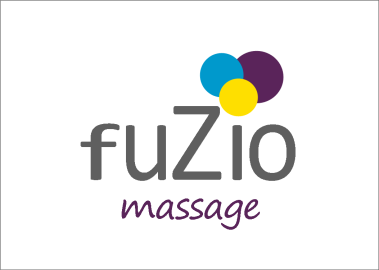 Questionnaire SantéCe questionnaire confidentiel a pour but de déterminer les indications et contre-indications au massage.Si vous êtes enceinte ou essayez de l’être, merci d’avertir le massothérapeute.       Certaines techniques peuvent générer des contractions utérines involontaires. Ce massage doit rester agréable en tout temps. Si ce n’est pas le cas, avertissez immédiatement le massothérapeute.J’ai lu les informations susmentionnées et j’en ai parlé avec mon massothérapeute. Je comprends que le massage ne constitue pas un traitement médical mais contribue à entretenir la santé. Je prends la responsabilité d’avertir mon massothérapeute de toute condition physique qui pourrait avoir des conséquences sur son travail.EntrepriseNomFonctionTéléphoneο  Avez-vous déjà reçu un massage ?ο  Avez-vous déjà reçu un massage ?ο  Avez-vous déjà reçu un massage ?ο  Avez-vous déjà reçu un massage ?ouinonο  Avez-vous déjà reçu un massage d'acupression ou de style japonais ?ο  Avez-vous déjà reçu un massage d'acupression ou de style japonais ?ο  Avez-vous déjà reçu un massage d'acupression ou de style japonais ?ο  Avez-vous déjà reçu un massage d'acupression ou de style japonais ?ο  Avez-vous déjà reçu un massage d'acupression ou de style japonais ?ο  Avez-vous déjà reçu un massage d'acupression ou de style japonais ?ο  Avez-vous déjà reçu un massage d'acupression ou de style japonais ?ouinonο  Avez-vous mangé dans les quatre heures écoulées ?ο  Avez-vous mangé dans les quatre heures écoulées ?ο  Avez-vous mangé dans les quatre heures écoulées ?ο  Avez-vous mangé dans les quatre heures écoulées ?ο  Avez-vous mangé dans les quatre heures écoulées ?ο  Avez-vous mangé dans les quatre heures écoulées ?ouinonο  Avez-vous des antécédents d'évanouissement ?ο  Avez-vous des antécédents d'évanouissement ?ο  Avez-vous des antécédents d'évanouissement ?ο  Avez-vous des antécédents d'évanouissement ?ο  Avez-vous des antécédents d'évanouissement ?ouinonο  Souffrez-vous de problèmes médicaux récents ou chroniques ?ο  Souffrez-vous de problèmes médicaux récents ou chroniques ?ο  Souffrez-vous de problèmes médicaux récents ou chroniques ?ο  Souffrez-vous de problèmes médicaux récents ou chroniques ?ο  Souffrez-vous de problèmes médicaux récents ou chroniques ?ο  Souffrez-vous de problèmes médicaux récents ou chroniques ?ο  Souffrez-vous de problèmes médicaux récents ou chroniques ?ouinon     Veuillez en parler avec votre massothérapeute avant le début du massage     Veuillez en parler avec votre massothérapeute avant le début du massage     Veuillez en parler avec votre massothérapeute avant le début du massage     Veuillez en parler avec votre massothérapeute avant le début du massage     Veuillez en parler avec votre massothérapeute avant le début du massage     Veuillez en parler avec votre massothérapeute avant le début du massage     Veuillez en parler avec votre massothérapeute avant le début du massage     Veuillez en parler avec votre massothérapeute avant le début du massageο  Êtes-vous suivi par un professionnel de la santé,ο  Êtes-vous suivi par un professionnel de la santé,ο  Êtes-vous suivi par un professionnel de la santé,ο  Êtes-vous suivi par un professionnel de la santé,ο  Êtes-vous suivi par un professionnel de la santé,ο  Êtes-vous suivi par un professionnel de la santé,ο  Êtes-vous suivi par un professionnel de la santé,     ( médecin, ostéopathe, chiropraticien, physiothérapeute, acupuncteur ) ?     ( médecin, ostéopathe, chiropraticien, physiothérapeute, acupuncteur ) ?     ( médecin, ostéopathe, chiropraticien, physiothérapeute, acupuncteur ) ?     ( médecin, ostéopathe, chiropraticien, physiothérapeute, acupuncteur ) ?     ( médecin, ostéopathe, chiropraticien, physiothérapeute, acupuncteur ) ?     ( médecin, ostéopathe, chiropraticien, physiothérapeute, acupuncteur ) ?     ( médecin, ostéopathe, chiropraticien, physiothérapeute, acupuncteur ) ?ouinonο  Prenez-vous des médicaments qui pourraient affecter votre capacité a ο  Prenez-vous des médicaments qui pourraient affecter votre capacité a ο  Prenez-vous des médicaments qui pourraient affecter votre capacité a ο  Prenez-vous des médicaments qui pourraient affecter votre capacité a ο  Prenez-vous des médicaments qui pourraient affecter votre capacité a ο  Prenez-vous des médicaments qui pourraient affecter votre capacité a ο  Prenez-vous des médicaments qui pourraient affecter votre capacité a ο  Prenez-vous des médicaments qui pourraient affecter votre capacité a       ressentir la pression exercée pendant le massage ?      ressentir la pression exercée pendant le massage ?      ressentir la pression exercée pendant le massage ?      ressentir la pression exercée pendant le massage ?      ressentir la pression exercée pendant le massage ?      ressentir la pression exercée pendant le massage ?ouinonSignatureDate